ҠАРАР                                                                                  ПОСТАНОВЛЕНИЕ  2019 йыл 22 июль        	           № 75                   22 июля 2019 годаО внесении изменений в Постановление № 119  от 14 декабря 2018 года «Об утверждении Порядка  администрирования доходов бюджета  сельского поселения Ирсаевский сельсовет муниципального района Мишкинский район Республики Башкортостан, администрируемых администрацией сельского поселения Ирсаевский сельсовет муниципального района Мишкинский район Республики Башкортостан»	В соответствии с Бюджетным кодексом Российской Федерации и руководствуясь ч. 6 ст. 43 Федерального закона Российской Федерации № 131-ФЗ от 06.10.2003 года «Об общих принципах организации местного самоуправления в Российской Федерации» п о с т а н о в л я ю:Добавить в Порядок  администрирования доходов бюджета  сельского поселения Ирсаевский сельсовет муниципального района Мишкинский район Республики Башкортостан, администрируемых администрацией сельского поселения Ирсаевский сельсовет муниципального района Мишкинский район Республики Башкортостан следующие коды доходов бюджетной классификации:791 2 02 49999 10 7247 150 Прочие межбюджетные трансферты, передаваемые бюджетам сельских поселений (проекты развития общественной инфраструктуры, основанные на местных инициативах)        2.   Контроль за исполнением настоящего постановления оставляю за собой.Глава сельского поселения:                                                   С.В.Хазиев                                       БАШҠОРТОСТАН РЕСПУБЛИКАҺЫ  МИШКӘ  РАЙОНЫ МУНИЦИПАЛЬ РАЙОНЫНЫҢ ИРСАЙ АУЫЛ СОВЕТЫ АУЫЛ БИЛӘМӘҺЕХАКИМИӘТЕ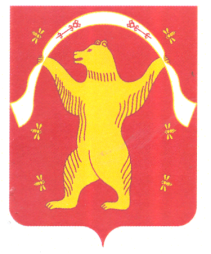 РЕСПУБЛИКА БАШКОРТОСТАНАДМИНИСТРАЦИЯСЕЛЬСКОГО ПОСЕЛЕНИЯИРСАЕВСКИЙ СЕЛЬСОВЕТМУНИЦИПАЛЬНОГО РАЙОНАМИШКИНСКИЙ РАЙОН